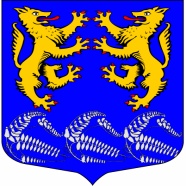 МУНИЦИПАЛЬНОЕ ОБРАЗОВАНИЕ«ЛЕСКОЛОВСКОЕ СЕЛЬСКОЕ ПОСЕЛЕНИЕ»ВСЕВОЛОЖСКОГО МУНИЦИПАЛЬНОГО РАЙОНАЛЕНИНГРАДСКОЙ ОБЛАСТИ                                                 АДМИНИСТРАЦИЯ                                                ПОСТАНОВЛЕНИЕ30.09.2019							              	     №348д. Верхние ОселькиОб утверждении муниципальной программы «Благоустройство и санитарное содержание территории муниципального образования «Лесколовское сельское поселение» Всеволожского муниципального района Ленинградской области на 2019-2021 годы»В соответствии с Бюджетным кодексом Российской Федерации, Федеральным законом Российской Федерации от 06 октября 2003 года № 131-ФЗ «Об общих принципах организации местного самоуправления в Российской Федерации», Уставом муниципального образования «Лесколовское сельское поселение» Всеволожского муниципального района Ленинградской области администрация муниципального образования «Лесколовское сельское поселение» Всеволожского муниципального района Ленинградской области ПОСТАНОВЛЯЕТ:1.	Утвердить муниципальную программу «Благоустройство и санитарное содержание территории муниципального образования «Лесколовское сельское поселение» Всеволожского муниципального района Ленинградской области на 2019-2021 годы», согласно приложению.2.	Опубликовать настоящее постановление в газете «Лесколовские вести» и разместить на официальном сайте муниципального образования «Лесколовское сельское поселение» Всеволожского муниципального района Ленинградской области в сети Интернет.3.	Постановление вступает в силу после его официального опубликования.4.	Контроль за исполнением постановления оставляю за собой.И.о. главы администрации                                                                А.А. СазоновУтверждена постановлением администрации муниципального образования «Лесколовское сельское поселение» Всеволожского муниципального района Ленинградской областиот 30.09.2019 №348ПАСПОРТ муниципальной целевой программы «Благоустройство и санитарное содержание территории муниципального образования «Лесколовское сельское поселение» Всеволожского муниципального района Ленинградской области на 2019-2021 годы»РАЗДЕЛ 1. Содержание проблемы и необходимость ее решения программно-целевым методомМуниципальная целевая программа «Благоустройство и санитарное содержание территории муниципального образования «Лесколовское сельское поселение» Всеволожского муниципального района Ленинградской области на 2019-2021 годы» (далее Программа), разработана в соответствии с Федеральным Законом от 06.10.2003 № 131-ФЗ «Об общих принципах организации местного самоуправления», Уставом МО «Лесколовское сельское поселение» Всеволожского муниципального района Ленинградской области На территории МО «Лесколовское сельское поселение» проводятся работы по ремонту улично-дорожной сети, спортивных площадок, детских площадок, контейнерных площадок для сбора мусора, осуществляется вывоз мусора, устанавливаются элементы благоустройства, обустраиваются места для торговли, проводится озеленение. Программно-целевой подход к решению проблем благоустройства необходим, так как без стройной комплексной системы благоустройства МО «Лесколовское сельское поселение» невозможно добиться каких-либо значимых результатов в обеспечении комфортных условий для деятельности и отдыха населения. Определение перспектив благоустройства муниципального образования позволит добиться сосредоточения средств на решение поставленных задач, а не расходования средства на текущий ремонт отдельных элементов благоустройства. РАЗДЕЛ 2. Анализ существующего положения в комплексном благоустройстве муниципального образования «Лесколовское сельское поселение»Для определения комплекса проблем, подлежащих программному решению, проведен анализ существующего положения в комплексном благоустройстве МО «Лесколовское сельское поселение». Анализ проведен по нижеследующим показателям, по результатам исследования которых, сформулированы цели, задачи и направления деятельности при осуществлении программы.2.1. Координация деятельности предприятий, организаций и учреждений, занимающихся благоустройством МО «Лесколовское сельское поселение»В настоящее время отсутствуют предприятия, организации, учреждения, занимающиеся комплексным благоустройством на территории МО «Лесколовское сельское поселение». В связи с этим требуется привлечение специализированных организаций для решения существующих проблем.Одной из задач и является необходимость координировать взаимодействие между предприятиями, организациями и учреждениями при решении вопросов ремонта коммуникаций и объектов благоустройства. 2.2. Анализ качественного состояния элементов благоустройства муниципального образования «Лесколовское сельское поселение»2.2.1. Наружное освещение	За последние годы выполнялись работы по реконструкции уличного освещения на территории МО «Лесколовское сельское поселение», однако работы по ремонту (реконструкции) уличного освещения на территории МО «Лесколовское сельское поселение» не закончены. Проблема заключается в восстановлении имеющегося освещения, его реконструкции и строительстве новых объектов на территории муниципального образования.2.2.2. Благоустройство в жилых кварталахБлагоустройство в жилых кварталах включает в себя организацию уличного освещения, озеленение, скашивание травы, спиливание и обрезка деревьев и кустарников, строительство, ремонт и обустройство детских игровых и спортивных площадок, мест отдыха. Благоустройством занимается Администрация муниципального образования, управляющие организации, обслуживающие жилищный фонд, предприятия и организации, граждане. За предыдущие четыре года денежные средства из бюджета МО «Лесколовское сельское поселение» были направлены на оборудование детских площадок, контейнерных площадок для сбора мусора, спортивных сооружений. Внутриквартальные проезды нуждаются в капитальном ремонте, отсутствуют места для парковки личного транспорта. В сложившемся положении необходимо продолжать комплексное благоустройство в жилых кварталах, капитальный ремонт проездов, тротуаров, новое строительство детских игровых площадок во дворах многоквартирных домов.2.2.3. Уборка и вывоз мусора с несанкционированных свалок, складирование мусораСбор и вывоз бытовых отходов и мусора включает в себя ряд работ:- организация проведения работ по удалению несанкционированных свалок на территории МО «Лесколовское сельское поселение»;- организация работ по информированию населения о необходимости заключения договоров на вывоз бытовых отходов.- создание мест (площадок) для накопления твердых коммунальных отходов на территориях ИЖС, МКД. Значительная доля бюджета по статье «Благоустройство» ложится на сбор и вывоз отходов от несанкционированных свалок, что значительно сокращает долю денежных средств, которая могла быть направлена на выполнение работ по благоустройству в целом по муниципальному образованию.2.2.4. Привлечение жителей к участию в решении проблем благоустройства МО «Лесколовское сельское поселение»Одной из проблем благоустройства муниципального образования является недостаточное финансирование мероприятий, порча элементов благоустройства, образование несанкционированных свалок мусора.Анализ показывает, что проблема заключается в низком уровне культуры поведения жителей муниципального образования   на улицах и во дворах, небрежном отношении к элементам благоустройства. Решением этой проблемы, является организация и ежегодное проведение смотра-конкурса «Лучший подъезд, дом, двор, улица». В течение 2019 - 2021 годов необходимо организовать и провести:- смотры-конкурсы, направленные на благоустройство муниципального образования: «За лучшее проведение работ по благоустройству, санитарному и гигиеническому содержанию прилегающих территорий» с привлечением предприятий, организаций и учреждений;- различные конкурсы, направленные на озеленение дворов, балконов, подъездов.Проведение данных конкурсов и мероприятий направлено на повышение культуры поведения жителей, на формирование бережного отношение к элементам благоустройства, привлечению жителей к участию в работах по благоустройству, улучшению санитарно-гигиенического содержания прилегающих территорий.
РАЗДЕЛ 3. Цели и задачи программы3.1. Цель программы: -совершенствование системы комплексного благоустройства МО «Лесколовское сельское поселение», создание комфортных условий проживания и отдыха населения.3.2. Задачи программы:3.2.1. Организация взаимодействия между предприятиями, организациями и учреждениями при решении вопросов благоустройства муниципального образования.3.2.2. Приведение в качественное состояние элементов благоустройства МО «Лесколовское сельское поселение».3.2.3. Привлечение населения к участию в решении проблем благоустройства на территории МО «Лесколовское сельское поселение».РАЗДЕЛ 4. Ресурсное обеспечение, перечень мероприятий с разбивкой по годам, источникам финансирования программы.	Основой Программы является система взаимоувязанных мероприятий, согласованных по ресурсам, исполнителям и срокам осуществления.Финансирование мероприятий Программы осуществляется из бюджета МО «Лесколовское сельское поселение» и областного бюджета Ленинградской области.	Объемы финансирования Программы по годам:	РАЗДЕЛ 5. Оценка эффективности программыВ результате реализации программы ожидается:- создание условий, обеспечивающих комфортные условия для работы и отдыха населения на территории МО «Лесколовское сельское поселение».- организация скоординированной деятельности администрации муниципального образования, предприятий, обеспечивающих благоустройство жилищного фонда и предприятий, имеющих на балансе инженерные сети, что позволит исключить случаи раскопки инженерных сетей на вновь отремонтированных объектах благоустройства и восстановление благоустройства после проведения земляных работ.Эффективность программы оценивается по следующим показателям:- процент соответствия объектов внешнего благоустройства (газонов, озеленения, наружного освещения) существующим нормативам;- процент привлечения населения муниципального образования к работам по благоустройству;- процент привлечения предприятий и организаций муниципального образования к работам по благоустройству;- уровень взаимодействия Администрации муниципального образования и предприятий, обеспечивающих благоустройство МО «Лесколовское сельское поселение» и предприятий;- уровень благоустроенности муниципального образования (сетями наружного освещения, зелеными насаждениями, детскими игровыми и спортивными площадками).- уровень обеспеченности территории муниципального образования местами (площадками) накопления твердых коммунальных отходов.1.   Наименование программы:Муниципальная целевая программа «Благоустройство и санитарное содержание территории муниципального образования «Лесколовское сельское поселение» Всеволожского муниципального района Ленинградской области на 2019-2021 годы»  2.   Основания для разработки программы:Федеральный Закон от 06.10.2003 № 131-ФЗ «Об общих принципах  организации местного самоуправления» (с изм.), Устав МО «Лесколовское сельское поселение» Всеволожского муниципального района Ленинградской области 3.   Заказчик программы:Администрация МО «Лесколовское сельское поселение» Всеволожского муниципального района Ленинградской области4.   Разработчик программы:Администрация МО «Лесколовское сельское поселение» Всеволожского муниципального района Ленинградской области5.   Исполнители  программы:Администрация МО «Лесколовское сельское поселение» Всеволожского муниципального района Ленинградской области;Подрядные организации;6.   Цель программы:Совершенствование системы комплексного благоустройства и санитарного состояния территории МО «Лесколовское сельское поселение» Всеволожского муниципального района Ленинградской области7.   Задачи программы:1. Организация взаимодействия между предприятиями, организациями и учреждениями при решении вопросов благоустройства территории МО «Лесколовское сельское поселение».2. Обеспечение поддержания в надлежащем состоянии внешнего вида территорий, сооружений и объектов благоустройства, формирующих комфортную среду жизнедеятельности;3. Привлечение жителей к участию в решении проблем благоустройства.8.   Сроки реализации программы:2019-2021 годы9.   Источники и объемы финансирования     программы:Общая сумма планируемых средств – 22947,3 тыс. руб., финансирование мероприятий программы осуществляется за счет средств бюджета МО «Лесколовское сельское поселение» и областного бюджета Ленинградской области в размере:2019 г. – 9449,1 тыс. руб.2020 г. – 6749,1 тыс. руб. 2021 г. – 6749,1 тыс. руб.Бюджетные ассигнования, предусмотренные в плановом периоде 2019-2021 годов, могут быть уточнены при формировании проекта бюджета МО «Лесколовское сельское поселение»  на текущий год.10. Ожидаемые конечные  результаты программы:1. Единое комплексное управление благоустройством муниципального образования «Лесколовское сельское поселение» Всеволожского муниципального района Ленинградской области.2. Определение перспективы улучшения благоустройства МО «Лесколовское сельское поселение» Всеволожского муниципального района Ленинградской области.3. Создание условий для работы и отдыха жителей МО «Лесколовское сельское поселение» Всеволожского муниципального района Ленинградской области.4. Улучшение состояния территорий МО «Лесколовское сельское поселение» Всеволожского муниципального района Ленинградской области.5. Увеличение количества жителей поселения участвующих в санитарном содержании территории муниципального образования11. Механизм реализации программы:Исполнение программы осуществляется на основе ежегодных планов работ по благоустройству, разрабатываемых Администрацией МО «Лесколовское сельское поселение». Администрация МО «Лесколовское сельское поселение» координирует деятельность исполнителей программы, контролирует  сроки выполнения мероприятий программы, ежегодно корректирует план мероприятий в соответствии с объемами ассигнований, предусмотренных в бюджете МО «Лесколовское сельское поселение» на очередной финансовый год, следит за целевым  расходованием выделяемых финансовых средств и  эффективностью их использования.12. Система организации контроля за исполнением программы:Контроль выполнения программы – осуществляется заместителем Главы администрации МО «Лесколовское сельское поселение»№ п/пПеречень мероприятий ПрограммыОбщий объем финансирования, тыс. руб.В том числе по годам, тыс. руб.В том числе по годам, тыс. руб.В том числе по годам, тыс. руб.№ п/пПеречень мероприятий ПрограммыОбщий объем финансирования, тыс. руб.2019202020211Уборка, очистка, обслуживание территории в жилых кварталах МКД (д. Лесколово, п. ст. Пери, пос. Осельки) – подметание вручную, механизированная уборка, уборка снега, уход за зелеными насаждениями, обслуживание МАФ, уборка и вывоз мусора10047,33349,13349,13349,12Механизированная уборка снега на территориях ИЖС1500,0500,0500,0500,003Поставка и установка оборудования детских площадок2000,01800,0100,0100,04Скашивание и химическая обработка борщевика900,0300,0300,0300,05Обслуживание, ремонт, реконструкция уличного освещения6000,02000,02000,02000,06Уборка и вывоз мусора с несанкционированных свалок2000,01000,0500,0500,07Создание мест (площадок) для накопления твердых коммунальных отходов на территориях ИЖС, МКД.500,0500,0--Итого22947,39449,16749,16749,1